Early Years Pupil premium strategy statement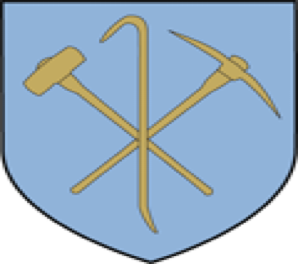 This statement details our use of Early Years Pupil Premium funding for the 2022-2023 academic year to help improve the attainment of our disadvantaged children. Financial information is approximated and will be reviewed termly as eligible children join the school.It outlines our Pupil Premium strategy, how we intend to spend the funding in this academic year and the effect that last year’s spending of pupil premium had within our school. School overviewFunding overviewPart A: Early Years Pupil Premium strategy planStatement of intentChallengesThis details the key challenges to achievement that we have identified among our disadvantaged pupils.Intended outcomes This explains the outcomes we are aiming for by the end of our current strategy plan, and how we will measure whether they have been achieved.Activity in this academic year: This details how we intend to spend our pupil premium (and recovery premium funding) this academic year to address the challenges listed above. Teaching (for example, CPD, recruitment and retention)Budgeted cost:£ 445.80Targeted academic support (for example, tutoring, one-to-one support structured interventions) Budgeted cost :£0Wider strategies (for example, related to attendance, behaviour, wellbeing)Budgeted cost: 2,700 (lunch cover)Total budgeted cost: Autumn 2021 - Spring 2022- £2,893.20Part B: Review of outcomes in the previous academic yearPupil premium strategy outcomesThis details the impact that our pupil premium activity had on pupils in the 2021-2022 academic year. Externally provided programmes – n/aPlease include the names of any non-DfE programmes that you purchased in the previous academic year. This will help the Department for Education identify which ones are popular in EnglandFurther information DetailDataSchool nameHeadington Quarry Foundation Stage SchoolNumber of pupils in school 98Proportion (%) of pupil premium eligible pupils5%Academic year/years that our current pupil premium strategy plan covers 2022-2023Date this statement was publishedMarch 2023Date on which it will be reviewedSeptember  2023Statement authorised byNatalie WilsonEarly Years Pupil premium leadNatalie WilsonGovernor  leadRoz SmithDetailAmountEarly Years Pupil premium funding allocation this academic yearAutumn -£898.80Spring- £1,123.50Summer-£1,123.50Recovery premium funding allocation this academic year0Early Years Pupil Premium funding carried forward from previous years (enter £0 if not applicable)0Total budget for this academic yearIf your school is an academy in a trust that pools this funding, state the amount available to your school this academic year£3,145.80Our aim at Headington Quarry Foundation Stage School is to provide all children with the opportunity to achieve their full potential. We are committed to removing barriers which can be caused by personal circumstances or learning gaps.Common barriers to learning for disadvantaged children may include:Social and emotional needs, including attachment difficulties, emotional regulation difficulties and conflict resolution difficultiesPoor oral language and/or communication skillsLimited or narrow life experiencesComplex family situations that prevent children from flourishing. The challenges are varied and there is no ‘one size fits all’ approach for support.Our objectives are:to eliminate the attainment gap between disadvantaged and non-disadvantaged children at Headington Quarry Foundation Stage Schoolfor all disadvantaged children to experience a rich curriculumto overcome emotional and self-regulation barriersto build solid relationships with all children and families who are part of Headington Quarry Foundation Stage SchoolWe aim to do this through:close monitoring of qualitative and quantitative information to ensure accurate and timely identification of children in need of supportensuring that teaching and learning opportunities meet the needs of all the children and that where children have specific needs that these are addressed through high quality, evidence-based support led by appropriately trained staffhaving a clear joining process that involves conversations with parents to share information on we need to be aware ofKey principles of our strategy planWe ensure that teaching and learning opportunities meet the needs of each childWe ensure that appropriate provision is made for children who belong to vulnerable groups; this includes ensuring that the needs of socially disadvantaged children are adequately assessed and addressed.We recognise that pupils eligible for Early Years Pupil Premium have a wide range of needs, including stretch and challenge for the most able, and we use the funding to improve outcomes for the full range of eligible pupils.We also recognise that not all pupils who are vulnerable are registered or qualify for Early Years Pupil Premium funding. We reserve the right to allocate Early Years Pupil Premium funding to support any pupil, or group of pupils, who the school has identified as being at risk of underachievement.We track the progress of Early Years Pupil Premium children rigorously to ensure there is a positive impact on learning outcomesChallenge numberDetail of challenge 1Communication and language skills less well developed2Parental ability to support children’s development at home (understanding and finances)3Early numeracy skills less well developed 4Children starting nursery with weaker self-regulation skills than their peers5Limited life experiences (cultural capital)Intended outcome – Children will:These will be measured byUse a wider and richer range of vocabulary and language structuresEvidence in Tapestry observationsProgress on WellComm toolkitParental feedbackAssessment information (EYDT)Curriculum planningBe able to express their ideas eg through role play, storytelling and conversationEvidence in Tapestry observationsProgress on WellComm toolkitParental feedbackAssessment information (EYDT)Curriculum planningShow increasing confidence in managing their emotions, developing a positive sense of self, recognising their own abilities and persevering when things are difficultEvidence in Tapestry observationsProgress on WellComm toolkitParental feedbackAssessment information (EYDT)Curriculum planningShow mathematical skills expected for their age:recognise numbers to 3 without counting themrecite numbers past 5count objects in sequence (to 5)know that the last number they say when counting tells them how many they have in totallink numerals and amountsEvidence in Tapestry observationsProgress on WellComm toolkitParental feedbackAssessment information (EYDT)Curriculum planningBenefit from cohesive relationships between their key person and their parents/carersMake good progress across all areas of learning because they experience a broad and rich curriculumActivityEvidence that supports this approachChallenge number(s) addressedScreen children’s language using WellcommEPPSE - On average, children who are involved in communication and language approaches make approximately six months’ additional progress over the course of a year.1Practitioner training – Early identification of children with speech and language difficulties training.Small group work focussing on communication and language.In house staff training around supporting language development through high quality playEPPSE - On average, children who are involved in communication and language approaches make approximately six months’ additional progress over the course of a year.On average, studies of play that include a quantitative component suggest that play-based learning approaches improve learning outcomes by approximately five additional months.1Practitioner training re mathematical developmentEPPSE - it is important for early years professionals to understand young children’s mathematical development (such as the typical stages in learning to count) and to understand how to assess this development.3In-house staff meetings to focus on provision and understanding of a broad, rich curriculumResearch shows that when children and families’ cultures are valued, both the child’s experience of learning and progress can benefit (Husain et al., 2018, p. 4 and Gazzard, E. 2018 in Chalmers, H. and Crisfield, E. 2019)45Use of Class dojo and Tapestry to provide parents with information about how best to support their childrenEPPSE - Studies indicate that involving parents in developing early literacy strategies can be beneficial2Non-contact time for SENCo/Key person for targeted planning and monitoring in relation to children with SEND who are eligible for EYPPStaff training- Early Years SENCO core training for another key person SEN Code of Practice - The role of the SENCO involves:ensuring all practitioners in the setting understand their responsibilities to children with SEN and the setting’s approach to identifying and meeting SENadvising and supporting colleaguesensuring parents are closely involved throughout and that their insights inform action taken by the setting, andliaising with professionals or agencies beyond the setting1234Practitioner training re supporting self-regulationEPPSE - The development of self-regulation and executive function is consistently linked with successful learning, including pre-reading skills, early mathematics and problem solving. Strategies that seek to improve learning by increasing self-regulation have an average impact of five additional months’ progress.4Children to be offered to stay for lunch club to have longer time in social situation with peers and highly trained staff.Malnutrition in the first five years of life have been consistently associated with lower cognitive ability around the world (Grantham-McGregor et al. 2007; Scrimshaw 1998). The Education Endowment Fund have found that extending the school day can have up to three+ months additional progress.125ActivityEvidence that supports this approachChallenge number(s) addressedOne to one and small group nurture activities with home school link workerEPPSE - certain strategies, particularly those involving targeted small group interaction, may have particularly positive effects on children from disadvantaged backgrounds13Small group music session with reaching assistant  Knowledge of nursery rhymes in early childhood is key in the development of phonological skills, the building blocks of literacy. Rhymes, Nursery Rhymes, and Reading in Early Childhood, MacLean et al (1987)5Purchase resources to support children’s emotional literacy EFF - early years toolkit show self regulation strategies can add 3 months with little cost associated. 3One-to-one support and resources for children in receipt of EYPP who also have SENEPPSE - certain strategies, particularly those involving targeted small group interaction, may have particularly positive effects on children from disadvantaged backgrounds12345ActivityEvidence that supports this approachChallenge number(s) addressedUse Leuven scales to assess children’s levels of well-being and engagementEPPSE - The development of self-regulation and executive function is consistently linked with successful learning, including pre-reading skills, early mathematics and problem solving. Strategies that seek to improve learning by increasing self-regulation have an average impact of five additional months’ progress.4Lunchtime provisionMalnutrition in the first five years of life have been consistently associated with lower cognitive ability around the world (Grantham-McGregor et al. 2007; Scrimshaw 1998). Children with low attendance in the early years are more likely to come from the poorest backgrounds. These children are likely to start school already behind their peers, particularly in their acquisition of language and their social development. They have little chance of catching up their peers if their attendance is bad. (Taylor in Improving attendance at school (DfE) 2012) 24Rich curriculum activities eg:local trips to the shopsfarm visit to schooltripsCookingTrip to story museum with parentobservation of life cyclesvisits from musiciansmaterials and artefacts that represent the different cultures and languagesWhat a setting does, through its EYFS curriculum and interactions with practitioners, potentially makes all the difference for children. It is the role of the setting to help children experience the awe and wonder of the world in which they live, through the 7 areas of learning. (para 187 Ofsted Early Years Inspection Handbook, Sept 2021)5Assessment of children’s development identifies that those in receipt of EYPP, children have made good progress in physical development with 45% of the children now working inline for age expectations and 36% in communication and language at the mid year assessment point. ProgrammeProviderWhat were the key barriers last year?Poor attendanceinvolvement with social care complex lives outside nursery children only attending for 15 hours of nursery.What did we spend funding on?Offering 3 PP children longer days to support them with better attendance. In staying longer we were able to support them academically and pastorally.Providing enriching experiences for PP children which they may not have had access to otherwise. This includes:Chick / hatching programme from Living EggsProviding compost, seeds and plants for Spring / Summer gardening experiencesMore sessions with the yoga teacher to work on mindfulness and de escalation techniquesWork with home school link worker once a week and home school link worker follow up with 2 children’s parents. Funding trip to the story museum for the child and parent to accompany themGovernors have agreed that whilst the EYPP Grant must prioritise the achievement and wellbeing of disadvantaged pupils, the benefits of resources and services should - wherever possible- extend to include other pupils, many of whom are also vulnerable. We use funding to provide extra staff support and resources to ensure there is accelerated learning to ensure there is little or no difference between the achievement of eligible children and those that are not.The provision and impact through EYPP is monitored through all levels of leadership and management:Governor meetingsSenior Leadership Team meetingsPupil Progress MeetingsPerformance Management MeetingsContinual Professional Development